                                                                                                                        بسمه تعالی                                                                                                                          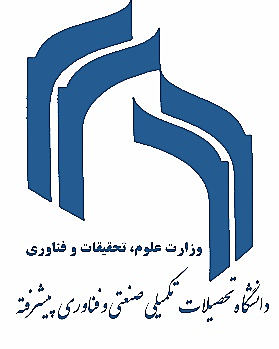 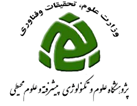 فرم مشخصات دانشجویان دانشگاه / پژوهشگاه جهت صدور کارت ورود به آزمایشگاهمدارک لازم برای دانشجویان: یک قطعه عکس و کپی کارت دانشجویی.نامنام خانوادگیرشته تحصیلیشماره دانشجوییاستاد راهنماپژوهشکده / دانشکده گروه امضای مدیر گروه مربوطهمحل حضورمحل حضورساعت حضورروزهای تعطیلامضای استاد راهنماامضای مدیر گروه آزمایشگاه مورد استفادهامضای رئیس پژوهشکده / دانشکده آزمایشگاه مورد استفادهمعرفی به کارشناس آزمایشگاه مورد استفادهنام آزمایشگاه 1:نام آزمایشگاه 1:8 تا 15 15 تا 20 مجاز می باشد مجاز نمی باشد دانشجو دوره ایمنی در آزمایشگاه را گذرانده است دانشجو فرم های مربوط به آزمایشگاه را تکمیل و امضا نموده است نام و نام خانوادگی و امضا:نام آزمایشگاه 2:نام آزمایشگاه 2:8 تا 15 15 تا 20 مجاز می باشد مجاز نمی باشد دانشجو دوره ایمنی در آزمایشگاه را گذرانده است دانشجو فرم های مربوط به آزمایشگاه را تکمیل و امضا نموده است نام و نام خانوادگی و امضا:توضیحات: توضیحات: توضیحات: توضیحات: توضیحات: توضیحات: توضیحات: 